                                                    TERAPIA ZAJĘCIOWATERAPEUTA – Magdalena NowakDzień dobry.Proponuję ćwiczenia z zakresu SAMOOBSŁUGI. Doskonalimy umiejętności  mycia rąk.Celem jest :- Doskonalenie umiejętności samodzielnego mycia rąk.- Dostarczanie przyjemności z ograniczonego kontaktu fizycznego.- Usprawnianie ruchów rąk podczas mycia się ( ruchy naprzemienne podczas mycia rąk ).Poprzez ćwiczenia samoobsługowe z zakresu mycia rąk dziecko doskonali :Kształtowania nawyków higieny osobistej.Samodzielne mycie i wycieranie rąk i twarzy.Rozwój współdziałania i tolerancji dla fizycznego kontaktu.Naśladowanie ruchu pocierania dłonią o dłoń w wodzie.Doskonali umiejętność : odkręcania i zakręcania baterii, mydlenia rąk, umycia rąk, wycierania rąk.Proponuję ćwiczenia z zakresu mycia rąk :- Mycie rąk.- Mycie twarzy.- Wycieranie rąk.- Wycieranie twarzy.- Kremowanie rąk i twarzy.Czynności samoobsługowe rozwijają motorykę dziecka, wzmacniają mięśnie rąk, dłoni oraz palców. Ucząc się wykonywania czynności samoobsługowych dziecko doskonali sprawność dzięki licznym okazjom do manipulowania ( czynności te wykonuje się regularnie w ciągu dnia ).        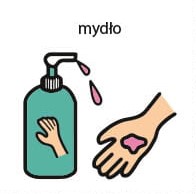 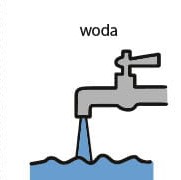 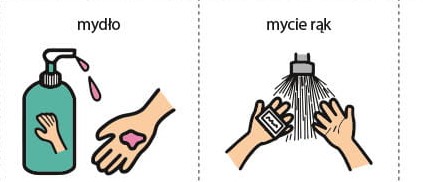 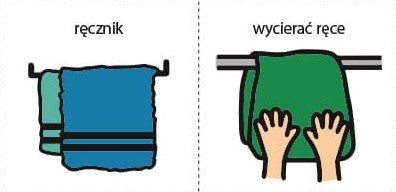 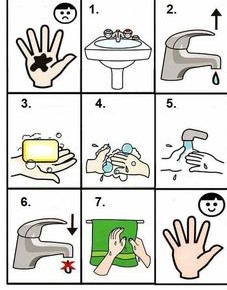 Proponowana z dzieckiem terapia zajęciowa z zakresu samoobsługi ma na celu doskonalenie koordynacji, umiejętność planowania na bazie samodzielności. Metodę pracy dostosowujemy indywidualnie do każdego dziecka, zgodnie z jego potrzebami i możliwościami poznawczymi.